Unit 4 Lesson 2: Function Notation1 Back to the Post! (Warm up)Student Task StatementHere are the graphs of some situations you saw before. Each graph represents the distance of a dog from a post as a function of time since the dog owner left to purchase something from a store. Distance is measured in feet and time is measured in seconds.Day 1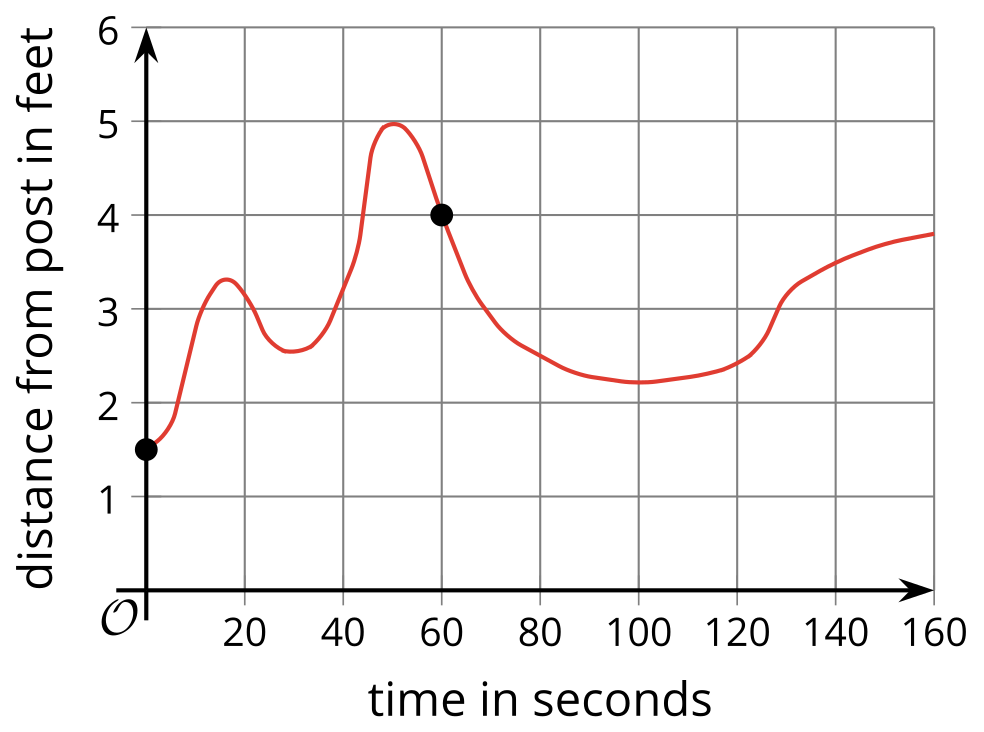 Day 2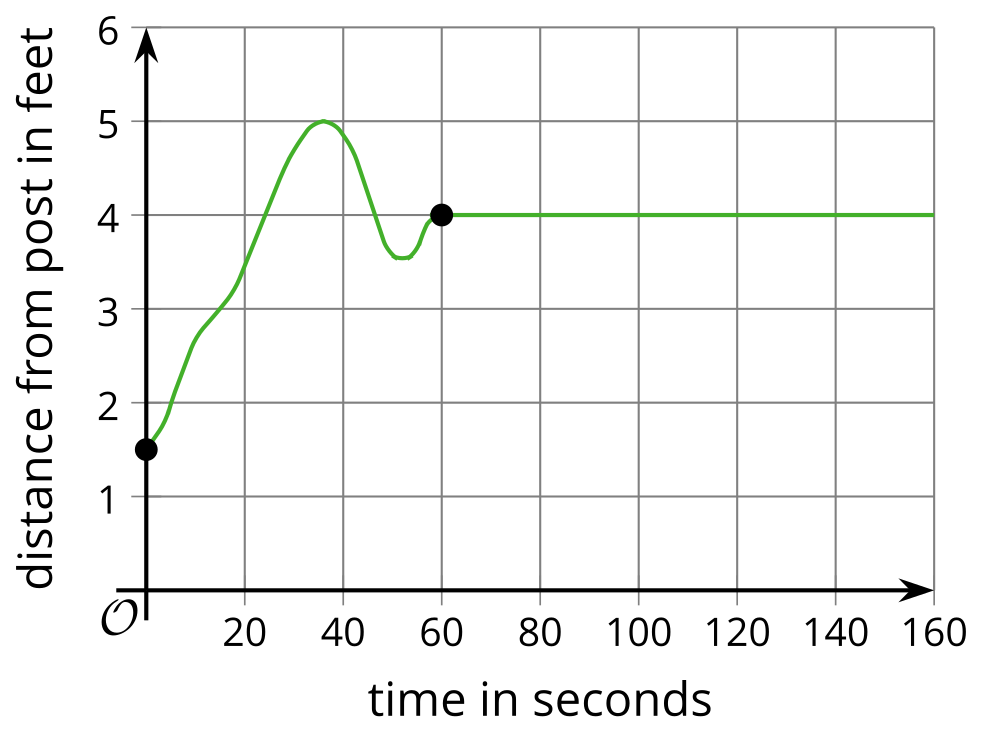 Day 3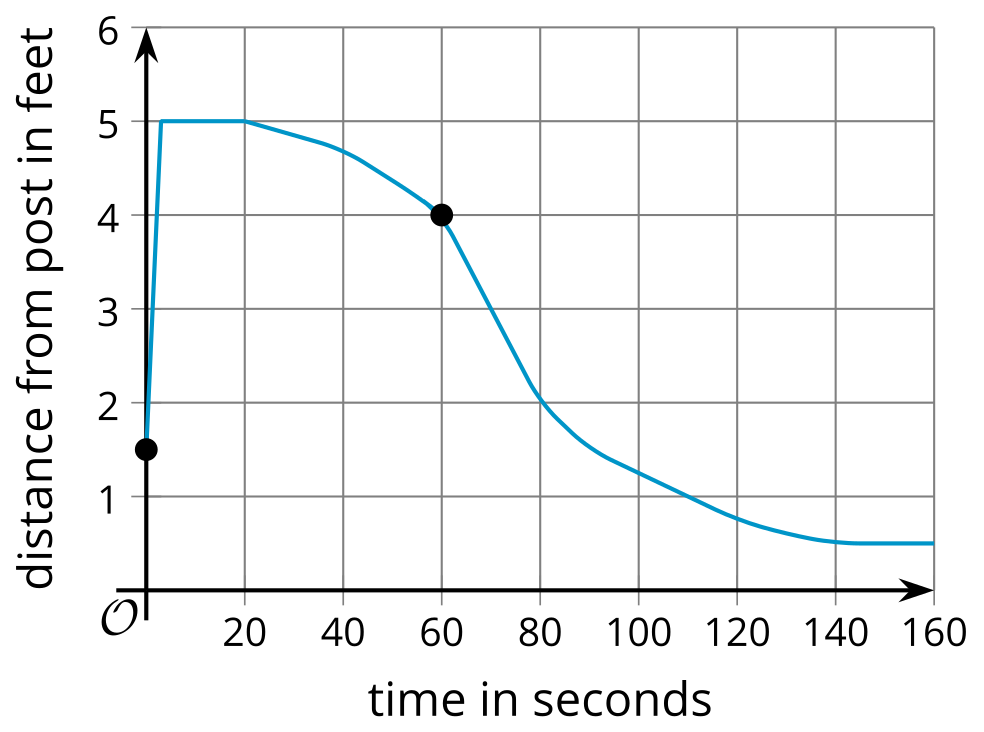 Use the given graphs to answer these questions about each of the three days:How far away was the dog from the post 60 seconds after the owner left?Day 1:Day 2:Day 3:How far away was the dog from the post when the owner left?Day 1:Day 2:Day 3:The owner returned 160 seconds after he left. How far away was the dog from the post at that time?Day 1:Day 2:Day 3:How many seconds passed before the dog reached the farthest point it could reach from the post?Day 1:Day 2:Day 3:Consider the statement, “The dog was 2 feet away from the post after 80 seconds.” Do you agree with the statement?What was the distance of the dog from the post 100 seconds after the owner left?2 A Handy NotationStudent Task StatementLet’s name the functions that relate the dog’s distance from the post and the time since its owner left: function  for Day 1, function  for Day 2, function  for Day 3. The input of each function is time in seconds, .Use function notation to complete the table.Describe what each expression represents in this context:The equation  can be interpreted to mean: “On Day 2, 120 seconds after the dog owner left, the dog was 4 feet from the post.” What does each equation mean in this situation?Activity Synthesis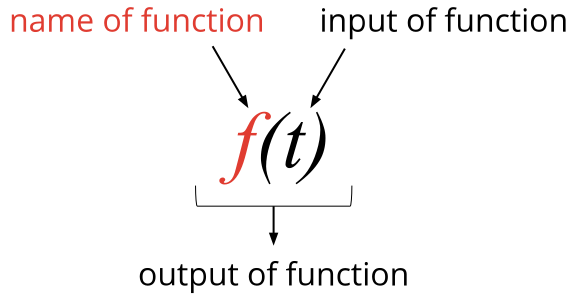 3 BirthdaysStudent Task StatementRule  takes a person’s name as its input, and gives their birthday as the output.Rule  takes a date as its input and gives a person with that birthday as the output.Complete each table with three more examples of input-output pairs.If you use your name as the input to , how many outputs are possible? Explain how you know.If you use your birthday as the input to , how many outputs are possible? Explain how you know.Only one of the two relationships is a function. The other is not a function. Which one is which? Explain how you know.For the relationship that is a function, write two input-output pairs from the table using function notation.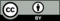 © CC BY 2019 by Illustrative Mathematics®day 1day 2day 3a. distance from post 60 seconds after the owner leftb. distance from post when the owner leftc. distance from post 150 seconds after the owner leftinputoutputAbraham LincolnFebruary 12inputoutputAugust 26Katherine Johnson